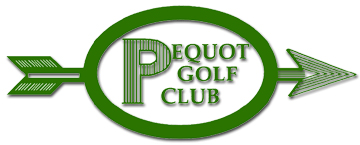 SPECIAL ORDER FORMOrders can be taken by email at pequotgolfclub@gmail.com;
over the phone at (860) 535-1898;
or stop into the Pro-Shop.Date:Date:Name:Name:Email:Email:Telephone:Telephone:Order Details:Order Details:Order Details:Order Details:Order Details:Order Details:Order Details:Order Details:Order Details:CompanyProductProductMen/WomenSizeWidthColorQuantityPriceDelivery (Check 1)Delivery (Check 1)Delivery (Check 1)Delivery (Check 1)Delivery (Check 1)Delivery (Check 1)Delivery (Check 1)Delivery (Check 1)Delivery (Check 1)Pick up at Pro-ShopPick up at Pro-ShopPick up at Pro-ShopPick up at Pro-ShopPick up at Pro-ShopPick up at Pro-ShopPick up at Pro-ShopDeliver to (insert address):Deliver to (insert address):Deliver to (insert address):Deliver to (insert address):Deliver to (insert address):Deliver to (insert address):Deliver to (insert address):